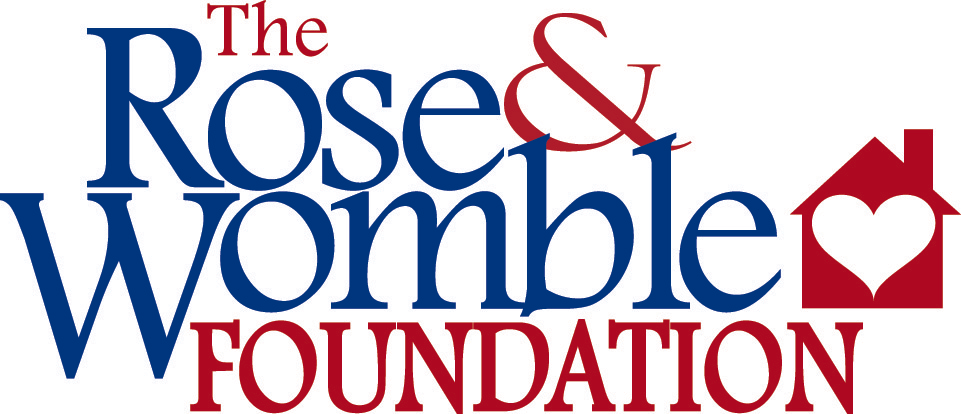  Rose & Womble Internal Scholarship ApplicationSponsored by The Rose & Womble FoundationPlease select which of the 3 scholarships you are applying. You may only pick one.  4 Year Institution of Higher Learning:  $2000 Scholarship$500 paid each year directly to the school.Student must maintain a 3.0 or higher GPA.Student must maintain full time status (Minimum 12 credit hours)Student must submit transcripts each year to receive next allotment of funds. 2 Year Institution of Higher Learning:  $1000 Scholarship $500 paid each year directly to the school.Student must maintain a 3.0 or higher GPA.Student must maintain full time status (Minimum 12 credit hours)Student must submit transcripts each year to receive next allotment of funds. Vocational/Trade School or Program:  $500 Scholarship$500 paid directly to the school/program after receipt of final high school transcript and acceptance letter into the program.I. PERSONAL INFORMATIONAre you a U.S. citizen?         YES           NOParent/Guardian InformationFather/GuardianMother/Guardian:List the names of all family members living in your home (excluding yourself & aforementioned parents/guardians):II. ACADEMICS & ACTIVITIES:High School(s) Attended:Awards and honors you have received: Special schools or programs in which you have participated:School/Class Offices Held:Community service in which you participate or have participated:III. REFERENCES [Provide only 3]IV.  CERTIFICATIONParent/Guardian:To the best of my knowledge, the information stated in this application is complete and correct.I understand that (student’s name)  is applying for financial aid to help with the educational expenses of continuing education and I approve of this application.  Should he/she win, I also grant permission to Rose & Womble to publish photos of my child.Parent/Guardian’s signature:                                                                                     Date: _____________  Student:To the best of my knowledge, the information stated in this application is complete and correct.Student’s signature: ____________________________________________    Date: _____________*** When submitting your entry, be sure to enclose the following:ApplicationEssayTranscripts1 – 3 Letters of recommendation (No more than 3 please)Email Full Application Package to the Rose & Womble Foundation Scholarship Chair Currently held by Chris Kreutter.Email address to use:  Scholarship@roseandwomblefoundation.org* Applications must be received by 11:59pm April 15th *Last Name:First Name:Middle Name:Social Security #:Date of Birth:Address: StreetCity/State:Zip:Phone Number:Email:Name of R&W Relative:Relationship:Last Name:First Name:Middle Name:Employer:Occupation:Address: StreetCity/State:Zip:Last Name:First Name:Middle Name:Employer:Occupation:Address: StreetCity/State:Zip:NameAgeRelationshipEmployment/SchoolName of SchoolCity/StateDates Attended (mo/yr)Last Name:First Name:Address: StreetCity/StateZip:Phone #Title/Position:Last Name:First Name:Address: StreetCity/StateZip:Phone #Title/Position:Last Name:First Name:Address: StreetCity/StateZip:Phone #Title/Position: